KenyaKenyaKenyaKenyaDecember 2027December 2027December 2027December 2027SundayMondayTuesdayWednesdayThursdayFridaySaturday123456789101112131415161718Jamhuri DayJamhuri Day (substitute day)19202122232425Christmas Day262728293031Boxing DayBoxing Day (substitute day)NOTES: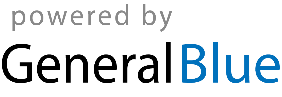 